Gott ist NAHEGebetsblatt 	Datum:________Bitte für jedes Mal und für jede Teilnehmerin deiner Gruppe kopierenPünktlich anfangen.Bitte mitbringen: Bibel, MIP-Heft, BleistiftAnbetung - Betet Gott an, für das wer Er ist: Seine Eigenschaften, Sein Name, Sein Charakter. (Bitte erwähne keine Gebetserhörung oder Anliegen während dieser Zeit.)Eigenschaft: Gott ist  naheBibelwort(e): Psalm 73,28; 5.Mose 4,7Gedanken:Schuld bekennen - In der Stille bekennen wir unsere Sünden, dem Gott der vergibt               - 1. Joh. 1,9 ;Danksagung - Danke Gott für konkrete Gebetserhörungen, für das, was Er getan hat. 
1. Thess. 5,18; Psalm 92,2  (Bitte keine Gebetsanliegen während dieser Zeit.)Fürbitte - Bilde Gruppen mit zwei bis vier Teilnehmerinnen. Fürbitte für unsere Kinder„Der Herr segne dich… und bewahre dich! Der Herr wende sich dir in Liebe zu und zeige dir sein Erbarmen! Der Herr sei dir… nah und gebe dir Frieden!“        nach 4.Mose 6,26(…Namen von Kindern und Lehrern einfügen.)Kind 1:Kind 2:Kind 3:Besondere Anliegen:Kind 1:Kind 2:Kind 3:Fürbitte für Lehrer „Der Herr segne dich… und bewahre dich! Der Herr wende sich dir in Liebe zu und zeige dir sein Erbarmen! Der Herr sei dir… nah und gebe dir Frieden!“        nach 4.Mose 6,26(…Namen von Kindern und Lehrern einfügen.)Besondere Anliegen:Fürbitte für Anliegen der Schule:Fürbitte für MIP: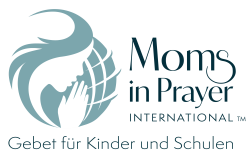 Denke daran: Gebetsanliegen der Gruppe bleiben in der Gruppe!  